Приложение  2к Правилам демонтажа рекламныхконструкций, незаконно установленныхна территории городского округа г. БорПРЕДПИСАНИЕ N 259О ДЕМОНТАЖЕ РЕКЛАМНОЙ КОНСТРУКЦИИГородской округ город БорНижегородской области                                                                             11.01.2022    Комитетом  архитектуры и градостроительства Администрации городского округа город Бор Нижегородской   области   выявлена   рекламная   конструкция, расположенная по адресу:  Нижегородская обл., г.Бор,                    ш. Стеклозаводское, напротив д. 4 (акт № 369 от 28.12.2021) ______________________________________________________________тип:  двухсторонний отдельно стоящий  щит  формата 3х6м.,владелец рекламной конструкции неизвестен, муниципальная територия__________________________(наименование юридического или физического лица –  _____________________________________________________________________ владельца рекламной конструкции либо собственника_____________________________________________________________________      или иного законного владельца недвижимого имущества, к_____________________________________________________________________ которому присоединена рекламная конструкция, адрес)_____________________________________________________________________которая  установлена  с  нарушением  части  9 статьи 19_____________________________________________________________________ Федерального закона от 13 марта 2006 года N 38-ФЗ "О рекламе".ПРЕДПИСЫВАЮ:    1. Осуществить демонтаж рекламной конструкции в течение 10 дней  со  дня вручения  предписания о  демонтаже  рекламной  конструкции.    2.  Информацию  о  выполнении  данного  предписания  (с  фотофиксацией) представить  в  течение  3  рабочих  дней  со  дня исполнения предписания в Комитет   архитектуры и градостроительства администрации городского округа г. Бор по адресу: г. Бор, ул. Ленина, д. 97. м.п.С предписанием ознакомлен (или вручено)_____________________________________________							          (Ф.И.О., должность, дата,)Приложение к  Предписанию № 259  от 11.01.2022 ФОТОФИКСАЦИЯ  ПО СОСТОЯНИЮ НА  28.12.2021Нижегородская область, г. Бор,  ш. Стеклозаводское, напротив  д. 4 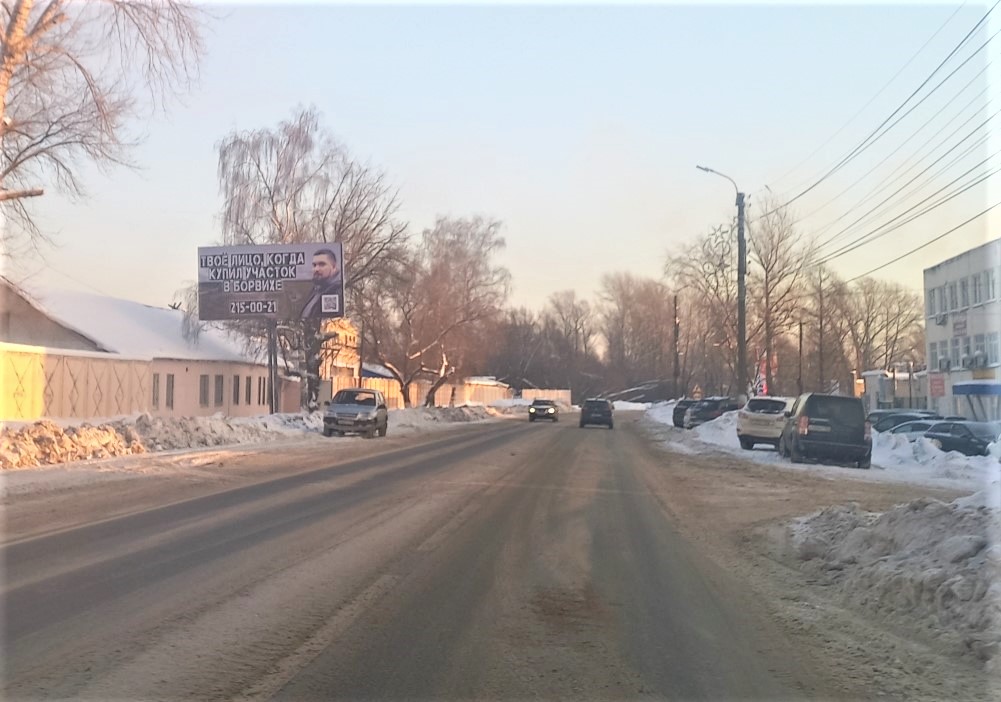  Зам. главы администрацииА.В.  ЯнкинПредседатель Комитета архитектурыи градостроительстваА.А. Королев